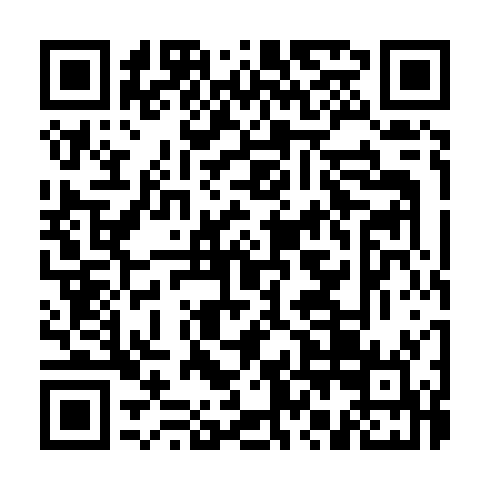 Prayer times for Domaine-de-la-Belle-Montagne, Quebec, CanadaWed 1 May 2024 - Fri 31 May 2024High Latitude Method: Angle Based RulePrayer Calculation Method: Islamic Society of North AmericaAsar Calculation Method: HanafiPrayer times provided by https://www.salahtimes.comDateDayFajrSunriseDhuhrAsrMaghribIsha1Wed4:035:4012:515:538:039:412Thu4:005:3812:515:548:059:433Fri3:585:3712:515:558:069:454Sat3:565:3512:515:558:079:475Sun3:545:3412:515:568:099:496Mon3:525:3312:515:578:109:517Tue3:505:3112:515:588:119:528Wed3:485:3012:515:588:129:549Thu3:465:2912:515:598:149:5610Fri3:445:2712:516:008:159:5811Sat3:425:2612:516:018:1610:0012Sun3:405:2512:516:018:1710:0213Mon3:395:2312:516:028:1910:0414Tue3:375:2212:516:038:2010:0615Wed3:355:2112:516:038:2110:0716Thu3:335:2012:516:048:2210:0917Fri3:315:1912:516:058:2310:1118Sat3:305:1812:516:058:2410:1319Sun3:285:1712:516:068:2610:1520Mon3:265:1612:516:078:2710:1721Tue3:255:1512:516:078:2810:1822Wed3:235:1412:516:088:2910:2023Thu3:215:1312:516:098:3010:2224Fri3:205:1212:516:098:3110:2425Sat3:185:1112:516:108:3210:2526Sun3:175:1012:516:118:3310:2727Mon3:155:0912:526:118:3410:2828Tue3:145:0912:526:128:3510:3029Wed3:135:0812:526:128:3610:3230Thu3:125:0712:526:138:3710:3331Fri3:105:0712:526:148:3810:35